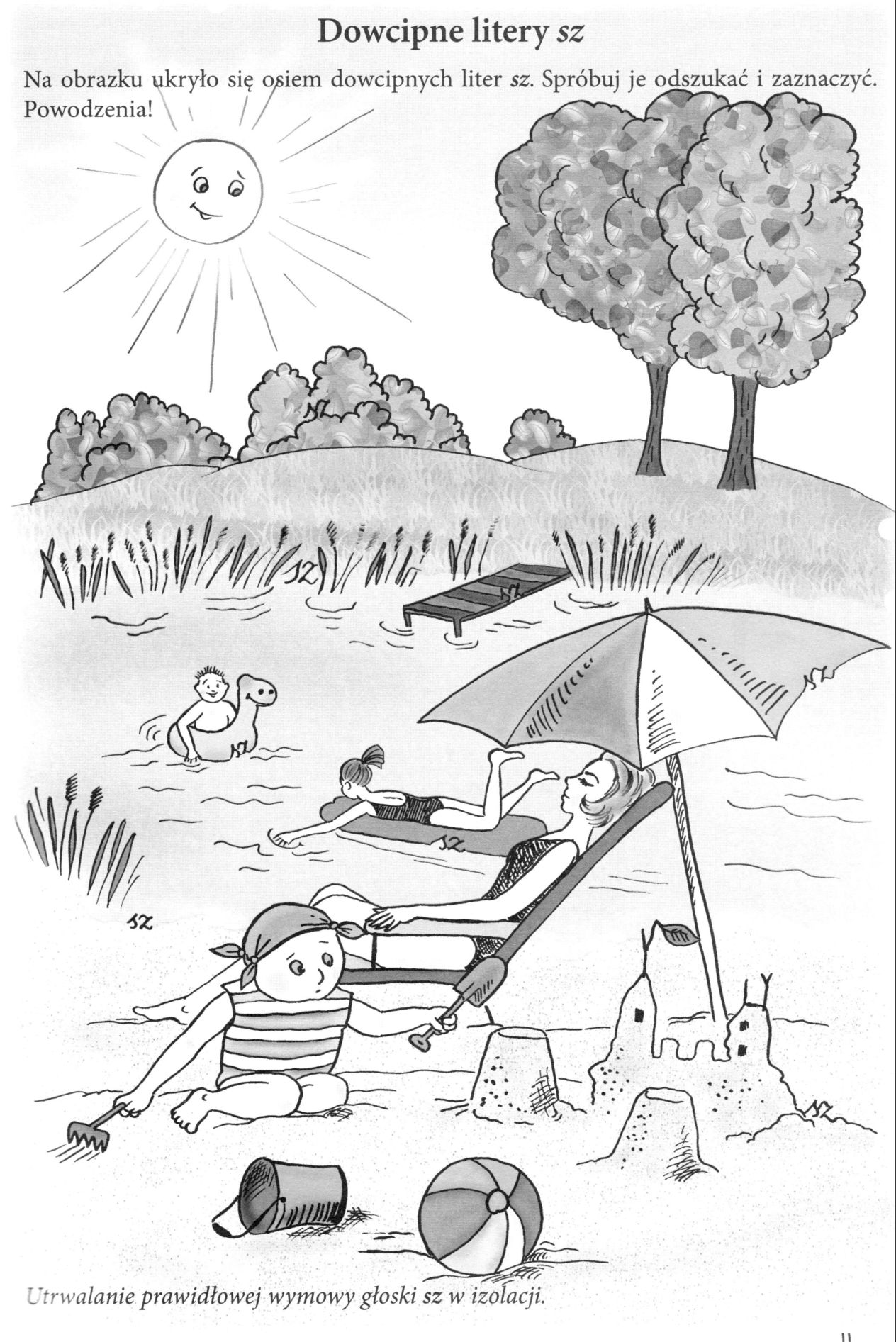 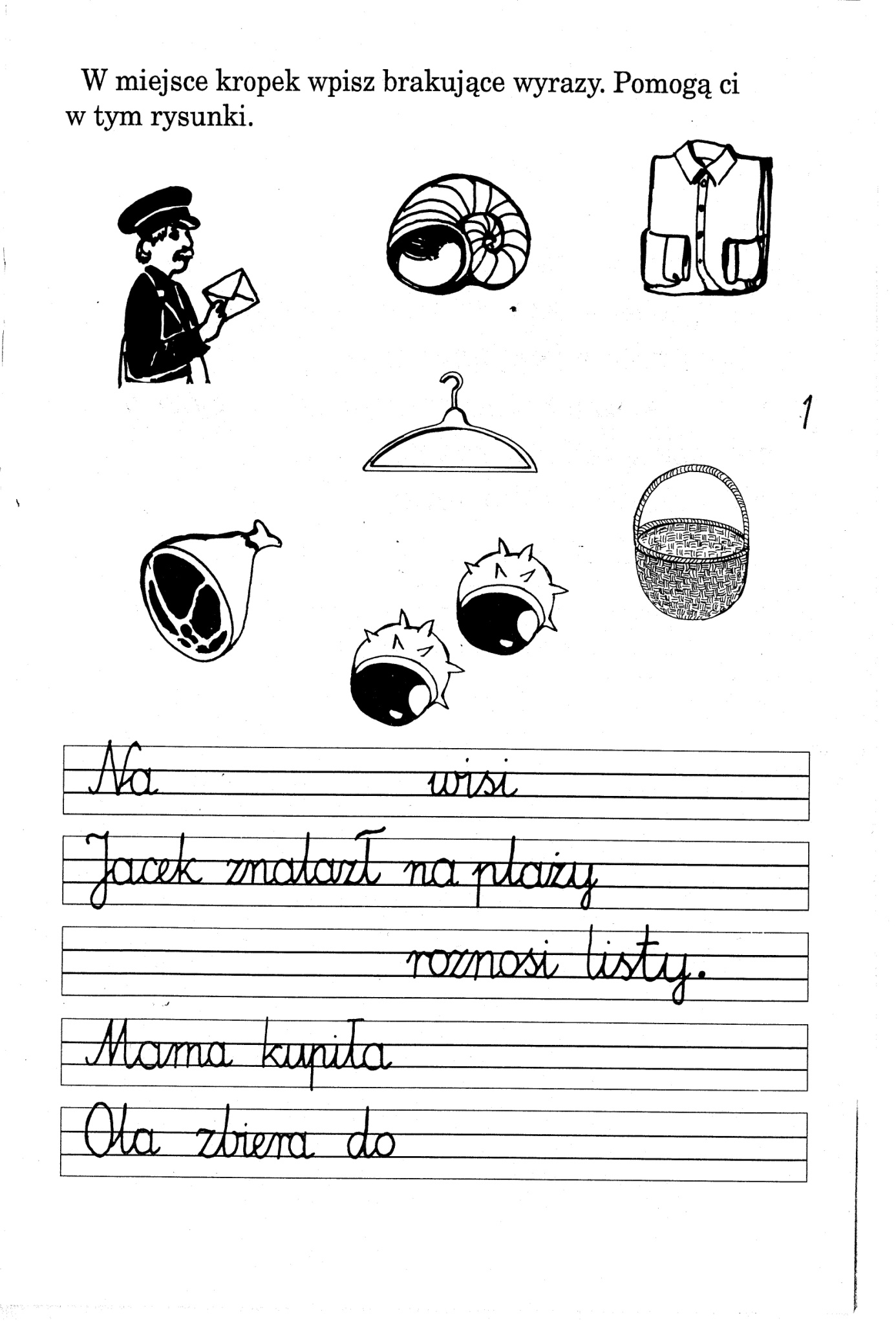 Kochani  mam dla Was propozycje ćwiczeń i zachęcam do zabawy.ĆWICZENIA USPRAWNIAJĄCE PRACĘ RĘKI I DŁONIZESTAWY ĆWICZEŃ1. Malowanie. Rozluźnianie napięcia mięśniowego rąkPrzykłady ćwiczeńWypełnianie kolorem całej powierzchni papieru;
- Malowanie form kolistych;
- Malowanie form falistych;
- Malowanie dużych konturów rysunków.Usprawnianie końców palcówPrzykłady ćwiczeń- Stukanie czubkami palców;
- Malowanie suchym palcem (ścieranie farby z arkusza);
- Malowanie pęczkiem waty (ścieranie za pomocą wacika);
- Modelowanie w glinie i plastelinie, masie solnej;
- Wyrywanki i naklejanki;
- Nawlekanie koralików;
- Haftowanie na tekturkach z dziurkami             3. Ćwiczenia graficzne Przykłady ćwiczeńKreślenie form kolistych (ale za pomocą kredki lub flamastra);
- Malowanie kredkami konturowych rysunków;
- Kopiowanie rysunków (przerysowywanie przez kalkę techniczną rysunków konturowych);
- Rysowanie szlaczków i wzorów z elementów liter.Zestaw ćwiczeń usprawniających czynności chwytno – manipulacyjne:Ćwiczenia uczące zaciskania rąk w pięści:Położyć obie kończyny górne na stole,Wyprostować stawy łokciowe,naciskać całymi dłońmi na blat od stołu,Ćwiczenia relaksacyjne w przerwach podczas ćwiczeń graficznych:   Zaciskanie i rozwieranie pięści na przemian, uświadomienie sobie stanu napięcia mięśniowego i rozluźnienia.   Zabawy naśladujące ruchy, np. pryskanie woda, otrzepywane rąk z wody, wytrzepywanie wody z rękawa,  otrząsanie się z wody, strzepywanie nitki z rękawa.